08 December 2020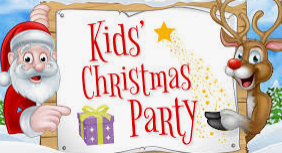 Christmas Party time!! Dear ParentsOur class bubbles will be having a Christmas party within their own bubble on Thursday 17th December. Children are invited to come to school dressed in warm party clothes.Our PTA has very kindly agreed to fund the party. Each child will be provided with Party food and a small gift.If you would like your child to attend please click on the below link to complete the on-line permission form and let us know about any dietary requirements your child has before Friday 11th December.https://forms.office.com/Pages/ResponsePage.aspx?id=IyGeTYJX_kqHwnJYVLKiwqXvUsD729tCtImqLMFnk9xUNEVWTzVOOFkySU1JNDhQVFdNMlNISjlPTi4uYours sincerelyClass teachers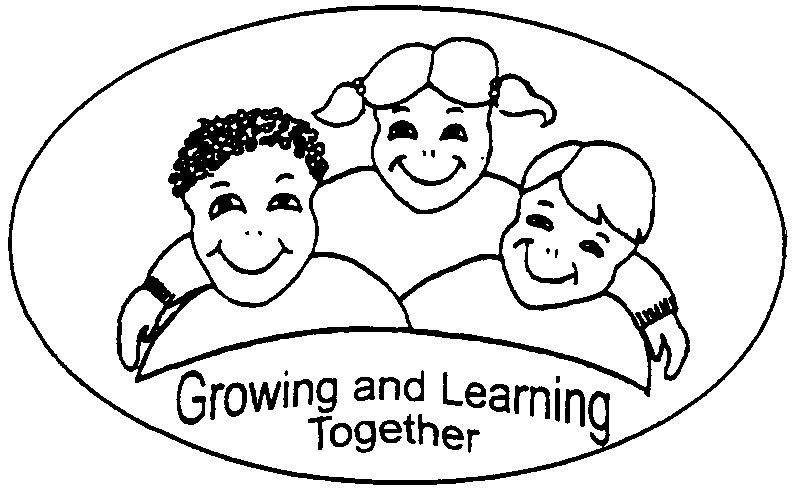 Kirk CloseRipleyDerbyshire DE5 3RYKirk CloseRipleyDerbyshire DE5 3RYTelephone:01773 74335401773 743354Headteacher: Mrs P. Doleman BEd Hons, MA(Ed) Fax:01773 51263801773 512638